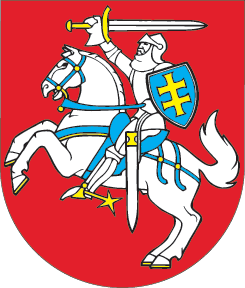 LIETUVOS RESPUBLIKOSĮSTATYMASDĖL GLOBALIOS SU AUKŠTUOJU MOKSLU SUSIJUSIŲ KVALIFIKACIJŲ PRIPAŽINIMO KONVENCIJOS RATIFIKAVIMO2021 m. lapkričio 4 d. Nr. XIV-593Vilnius1 straipsnis. Konvencijos ratifikavimasLietuvos Respublikos Seimas, vadovaudamasis Lietuvos Respublikos Konstitucijos 67 straipsnio 16 punktu, 138 straipsnio pirmosios dalies 6 punktu ir atsižvelgdamas į Lietuvos Respublikos Prezidento 2021 m. birželio 30 d. dekretą Nr. 1K-659, ratifikuoja Globalią su aukštuoju mokslu susijusių kvalifikacijų pripažinimo konvenciją, priimtą Paryžiuje 2019 m. lapkričio 25 d.Skelbiu šį Lietuvos Respublikos Seimo priimtą įstatymą.Respublikos Prezidentas	Gitanas Nausėda